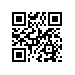 О составе государственной экзаменационной комиссии по проведению государственной итоговой аттестации студентов образовательной программы Юриспруденция факультета права и секретарях государственной экзаменационной комиссииПРИКАЗЫВАЮ:Утвердить государственную экзаменационную комиссию (далее – ГЭК) по проведению государственной итоговой аттестации студентов 4 курса образовательной программы бакалавриата Юриспруденция, направления подготовки 40.03.01 Юриспруденция, факультета права, очной формы обучения в составе Президиума ГЭК и локальных ГЭК, а также секретарей Президиума ГЭК и локальных ГЭК на 2019 год.Утвердить состав Президиума ГЭК: Председатель Президиума ГЭК к.ю.н., доцент, судья высшего квалификационного класса Андреева Т.К.,Члены Президиума ГЭК:- Буянова М.О., д.ю.н., профессор,- Лавров Д. Г., к.ю.н., Аппарат Правительства РФ, помощник Заместителя Председателя Правительства - руководителя Аппарата Правительства РФ,- Иванов А.А., к.ю.н., профессор,- Пацева Н.А., управляющий партнер FTL Advisers,  Ltd,Секретарь Президиума ГЭК – Кареба И.Н., менеджер образовательной программы «Юриспруденция».Утвердить локальные ГЭК по приему итогового междисциплинарного экзамена:3.1. Локальная ГЭК №1/ТП:Председатель локальной ГЭК № 1/ТП - Гусев А.Ю., к.ю.н., Ростовский районный суд, федеральный судья,Члены локальной ГЭК № 1/ТП:- Буянова М.О., д.ю.н., профессор,- Петров А.Я. д.ю.н., профессор,- Казаков С.О., к.ю.н., старший преподаватель,- Базыкин А.Е. - партнер юридической компании Amond Smith Ltd,- Васькевич В. П. - советник генерального директора АО «ОНПП Технология имени А.Г. Ромашина»Секретарь локальной ГЭК № 1/ТП - Панарина  М. М. – к.ю.н., старший преподаватель;3.2. Локальная ГЭК №2/ТП:Председатель локальной ГЭК №2/ТП - Михайлов А.В., к.ю.н., ООО «Стройлизинг -ХХI век», генеральный директор,Члены локальной ГЭК № 2/ТП:- Карпенко О.И., к.ю.н., доцент,- Павловская О.Ю., к.ю.н., доцент,- Бородина Е.Н., помощник адвоката Межрегиональной Коллегии адвокатов помощи предпринимателям и гражданам»,- Демченко М.В., советник директора ООО «Торговый дом Выставки достижений народного хозяйства»,- Мягкова Э.Х., руководитель отдела регулирования трудовых отношений и охраны труда  дирекции  по персоналу ООО «АШАН»,Секретарь локальной ГЭК № 2/ТП - Батусова Е.С. к.ю.н., старший преподаватель;3.3. Локальная ГЭК № 3/УП:Председатель локальной ГЭК № 3/ УП - Ермоленко А.С., к.ю.н., партнёр, директор департамента правового консалтинга ФБК Право,Члены локальной ГЭК № 3/УП:- Есаков Г.А., д.ю.н., профессор, индивидуальный предприниматель, ОКВЭД 69.10 "Деятельность в области права",- Энгельгардт А.А., к.ю.н., доцент,- Барышева К.А., к.ю.н., доцент, - Большаков А.Е., адвокат, управляющий партнёр адвокатского бюро г.Москвы "Большаков,Челышева и партнёры",Секретарь локальной ГЭК № 3/УП - Крутихина П.В., ассистент преподавателя.3.4. Локальная ГЭК № 4/УП:Председатель локальной ГЭК № 4/УП - Саушкин Д.В., адвокат, управляющий партнер Адвокатское бюро «ЗКС»,Члены локальной ГЭК № 4/УП:- Грачева Ю.В. , д.ю.н., профессор,- Маркунцов С.А., д.ю.н., профессор,- Долотов Р.О., к.ю.н., доцент, адвокат Адвокатское бюро «Феоктистов и партнеры»- Ляскало А.Н., к.ю.н., доцент, руководитель проекта по внутреннему аудиту АО "Российское агентство по страхованию экспортных кредитов и инвестиций",- Иванина Е.Л., Мировой судья судебного участка 111 Люберецкого судебного района Московской обл.,Секретарь локальной ГЭК № 4/УП - Гершкович М.А., ассистент преподавателя.3.5. Локальная ГЭК № 5/КП:Председатель локальной ГЭК № 5/КП - Лебедев А. О., к.ю.н., и.о. директора Департамента правовых основ цифровой экономики Минэкономразвития РоссииЧлены локальной ГЭК № 5/КП:- Краснов М. А., д.ю.н., профессор,- Мазаев В. Д., д.ю.н., профессор- Чаплинский А. В. старший научный сотрудник Центра анализа деятельности органов исполнительной власти Института государственного и муниципального управления, к.ю.н., доцент, - Кряжков В. А., д.ю.н., профессор,- Глотов С. А., д.ю.н., профессор Международного юридического института,Секретарь локальной ГЭК № 5/КП – Тактарова А.Р., специалист по УМР.3.6. Локальная ГЭК № 6/МЧП:Председатель локальной ГЭК № 6/МЧП - Пацева Н.А., управляющий партнер FTL Advisers,  Ltd,Члены локальной ГЭК № 6/МЧП:- Мохова Е.В.,к.ю.н., доцент,- Рудерман И.Ф., преподаватель,- Розеева А.Р.,Cleary Gottlieb Steen & Hamilton LLC, младший юрист, - Бакуменко В.В.,АО «Дентонс Юроп», младший юрист,Секретарь локальной ГЭК № 6/МЧП – Иванова Д.И., специалист по УМР.3.7. Локальная ГЭК № 7/МЧП:Председатель локальной ГЭК № 7/МЧП - Невская Д.О.,Генеральный директор ООО «Эл энд Эф Консалтинг»,Члены локальной ГЭК № 7/МЧП:- Гетьман-Павлова И.В., к.ю.н., доцент,- Максимов Д.М., старший преподаватель,- Якушева Е.А., Bryan Cave Leighton Paisner, Paralegal младший юрист в банковской и финансовой практике, - Даулетшина Э.В., Международная юридическая компания «Джоунс Дэй», юрист,Секретарь локальной ГЭК № 7/МЧП - Жукова О.Н., специалист по УМР.3.8. Локальная ГЭК № 8/МПП:Председатель локальной ГЭК № 8/МПП - Куделич Е.А., к.ю.н., Министерство юстиции Российской Федерации, департамент международного права, заместитель директора,Члены локальной ГЭК № 8/МПП:- Ромашев Ю.С., д.ю.н., профессор,- Старженецкий В.В., к.ю.н., доцент,- Постникова Е.В., к.ю.н., доцент,- Погребняк В.Н., юрисконсульт Фонда развития политического музея, - Секретарева Н.М., специалист-эксперт отдела защиты прав интеллектуальной собственности Департамента развития предпринимательской деятельности Евразийской экономической комиссии,-  - Сарафинов С.О., консультант отдела предпринимательских услуг и инвестиций Департамента развития предпринимательской деятельности Евразийской экономической комиссии,Секретарь локальной ГЭК № 8/МПП - Шипина Н.А., специалист по УМР.3.9. Локальная ГЭК № 9/ФП:Председатель локальной ГЭК № 9/ФП -Коробутов А. В., заместитель директора Департамента  налоговой и таможенной политики Министерства финансов Российской Федерации,Члены локальной ГЭК № 9/ФП:- Буряков Е. А., заместитель начальника управления делами Федерального казначейства,- Камардина Ю. В., советник руководителя Федерального казначейства,- Рябова Е. В., к.ю.н., доцент, - Трошкина Т. Н. - к.юн., к.э.н., доцент,- Ялбулганов А. А., д.юн., профессорСекретарь локальной ГЭК № 9/ФП – Денисова А.Ю., специалист по УМР.3.10. Локальная ГЭК № 10/ ГПП:Председатель локальной ГЭК № 10/ГПП - к.ю.н., доцент, судья высшего квалификационного класса Андреева Т.К.,,Члены локальной ГЭК № 10/ГПП:- Кудрявцева Е.В., д.ю.н., профессор,- Павлова М.С., к.ю.н., доцент- Бекяшева Д.И., к.ю.н., доцент, -. Гончарова М.В., Аппарат Уполномоченного Российской Федерации при Европейском Суде по правам человека,референт,- Соколов Т.В., ., к.ю.н., доцент,- Свейстон М.Д., адвокат, Секретарь локальной ГЭК № 10/ГПП - Вифлянцев А. О., ассистент преподавателя.3.11. Локальная ГЭК № 11/ ГПП:Председатель локальной ГЭК № 10/ГПП - к.ю.н., доцент, судья высшего квалификационного класса Андреева Т.К.,Члены локальной ГЭК № 11/ГПП:- Ковлер А.И., Институт законодательства и сравнительного правоведения при Правительстве РФ, главный научный сотрудник,- Сучкова Н.В., Автономная некоммерческая организация "СОЮЗЭКСПЕРТИЗА" Торгово-промышленной палаты Российской Федерации, советник Генерального директора по правовым вопросам,- Бардин Л.Н., к.ю.н., доцент, - Прокудина Л.А., к.ю.н., доцент,- Свейстон М.Д., адвокат, Секретарь локальной ГЭК № 11/ГПП - Наумов В. В., ассистент преподавателя.3.12. Локальная ГЭК № 12/ГПП:Председатель локальной ГЭК № 12/ГПП - к.ю.н., доцент, судья высшего квалификационного класса Андреева Т.К.,Члены локальной ГЭК № 12/ГПП:- Филатова М.А., к.ю.н., доцент,- Михайлов В.К., к.ю.н., доцент,- Евсеев А.П., к.ю.н., доцент, - Фокин Е. А., научный сотрудник ЦЗИСП Института законодательства и сравнительного правоведения при Правительстве РФ,- Торкановский Василий Сергеевич, партнер Адвокатского Бюро "Иванян и партнеры", Секретарь локальной ГЭК № 12/ГПП - Филимоненко А.А., ассистент преподавателя.3.13. Локальная ГЭК № 13/ УПП:Председатель локальной ГЭК № 13/УПП - Хазиев Ш.Н. д.ю.н., Адвокатская палата г. Москвы, адвокат Члены локальной ГЭК № 13/УПП:- Морщакова Т.Г., д.ю.н., Совет по правам человека при Президенте РФ, член совета,- Пашин С.А., к.ю.н., профессор,- Егорова Е.В., к.ю.н., доцент, - Карнозова Л.М., к.ю.н., доцент,- Кузнецова И.С., к.ю.н., Ассоциация «Юристы за гражданское общество», юрист,- Замышляев Д.М., к.ю.н., ГУП города Москвы "Дирекция по эксплуатации зданий, инженерных сооружений и коммуникаций", отдел реализации инвестиционных проектов, начальник отдела,Секретарь локальной ГЭК № 13/УПП – Яльцев А.А., ассистент преподавателя.3.14. Локальная ГЭК № 14/ГП:Председатель локальной ГЭК № 14/ГП - Лавров Д. Г., к.ю.н., Аппарат Правительства РФ, помощник Заместителя Председателя Правительства - руководителя Аппарата Правительства РФ, Члены локальной ГЭК № 14/ГП:- Иванов А.А., к.ю.н., профессор,- Ростовцева Н.В., к.ю.н., доцент,- Аверченко Н.Н., к.ю.н., старший вице-президент фонда «Сколково» по правовым и административным вопросам, - Степанов Д.И., к.ю.н., партнер Адвокатского Бюро «Егоров, Пугинский, Афанасьев и партнеры»,- Бевзенко Р.С. к.ю.н., партнер юридической фирмы "Пепеляев Групп"Секретарь локальной ГЭК № 14/ГП - Пешина И.Ю., старший преподаватель.3.15. Локальная ГЭК № 15/ГП:Председатель локальной ГЭК № 15/ГП - Морхат П.М., д.ю.н., Арбитражный суд Московской области, судья, Члены локальной ГЭК № 15/ГП:- Емелькина И.А., д.ю.н., профессор,- Жукова Ю.Д., к.ю.н., доцент,- Ерохова М.А., к.ю.н., доцент, адвокат, - Молодыко К.Ю., к.ю.н., ведущий научный сотрудник Института права и развития ВШЭ — Сколково,- Новак Д.В. , заместитель Министра юстиции Российской ФедерацииСекретарь локальной ГЭК № 15/ГП - Копылов Д.Г., старший преподаватель.3.16. Локальная ГЭК № 16/ГП:Председатель локальной ГЭК № 16/ГП - Малиновский А.А., д.ю.н., Московский государственный институт международных отношений (университет) Министерства иностранных дел Российской Федерации», международно-правовой факультет, кафедра теории права и сравнительного правоведения, заведующий кафедрой,Члены локальной ГЭК № 16/ГП:- Вишневский А.А., д.ю.н., профессор,- Пирогова Е.С., к.ю.н., доцент,- Попов А.В., к.ю.н., директор Департамента правовой и корпоративной работы Госкорпорации «Росатом», - Матвеева М.В., к.ю.н., управляющий партнер фирмы «Матвеева и партнеры»,- Калмыкова А.В. , старший научный сотрудник отдела административного законодательства и процесса ИЗиСП,Секретарь локальной ГЭК № 16/ГП - Подмаркова А.С., к.ю.н., старший преподаватель.3.17. Локальная ГЭК № 17/ГП:Председатель локальной ГЭК № 17/ГП - Лотфуллин Р. К., к.ю.н., ООО "Савельев, Батанов и партнеры", советник,Члены локальной ГЭК № 17/ГП:- Карапетов А.Г., д.ю.н., профессор,- Савельев С.Л., доцент, ООО "Савельев, Батанов и партнеры", партнер,- Сафонов А.И. ООО "Савельев, Батанов и партнеры", старший юрист, - Глухов Е.И., д.ю.н., старший преподаватель,- Тягай Е.Д., к.ю.н., ФГОБУ ВО "Московский государственный юридический университет имени О.Е. Кутафина (МГЮА)", доцент кафедры гражданского права,Секретарь локальной ГЭК № 17/ГП – Куркина Л.Г., специалист по УМР.3.18. Локальная ГЭК № 18/ИОГП:Председатель локальной ГЭК № 18/ИОГП – Азми Д.М., к.ю.н., Московская городская Дума, государственно-правовое  управление, заместитель начальника,Члены локальной ГЭК № 18/ИОГП:- Сафонов А.А., д.ю.н., профессор,- Ефремова Н.Н., к.ю.н., профессор, член редакции научного  журнала «Платон» (СПБ),- Неверов Е.Д., преподаватель,- Сопова А.С., преподаватель,Секретарь локальной ГЭК № 18/ИОГП – Цветков И.Г., ассистент преподавателя.3.19. Локальная ГЭК № 19/БМП:Председатель локальной ГЭК № 19/БМП - Андрианов В. В., Институт междисциплинарной медицины, отдел научных исследований, руководитель,Члены локальной ГЭК № 19/БМП:- Черняева Д.В., к.ю.н., доцент,- Панов А.А., старший юрист практики здравоохранения «Пепеляев Групп»,- Мазаев Д. В., к.ю.н., доцент,- Валовой А. А., ООО «Лилли Фарма», директор Юридического Департамента в России, СНГ, странах Центральной и Восточной Европы,- Федорова Ю. В., старший юридический советник компании GE Healthcare»,Секретарь локальной ГЭК № 19/БМП – Лобачева Л.Л., диспетчер.3.20. Локальная ГЭК № 20/ТГП:Председатель локальной ГЭК № 20/ТГП - Ганзер А. Э., Акционерное общество "ДЕНТОНС ЮРОП", старший юрист,Члены локальной ГЭК № 20/ТГП:- Исаков В.Б., д.ю.н., профессор,- Домрин А.Н., д.ю.н., эксперт Фонда конституционных реформ,- Неверов Е.Д., преподаватель, - Шельменков В.Н., эксперт рабочей группы Национального совета при Президенте Российской Федерации по профессиональным квалификациям по применению профессиональных стандартов в системе профессионального образования и обучения,Секретарь локальной ГЭК № 20/ТГП – Балашов Д.В., ассистент преподавателя.3.21. Локальная ГЭК № 21/ТГП:Председатель локальной ГЭК № 21/ТГП - Голик Ю. В., ФГКОУ ВО «Академия Следственного комитета Российской Федерации», кафедра уголовного права и криминологии, профессор,Члены локальной ГЭК № 21/ТГП:- Исаков В.Б., д.ю.н., профессор,- Домрин А.Н., д.ю.н., эксперт Фонда конституционных реформ,- Неверов Е.Д., преподаватель, - Шельменков В.Н., эксперт рабочей группы Национального совета при Президенте Российской Федерации по профессиональным квалификациям по применению профессиональных стандартов в системе профессионального образования и обучения,Секретарь локальной ГЭК № 21/ТГП – Балашов Д.В., ассистент преподавателя.3.22. Локальная ГЭК № 22/ТГП:Председатель локальной ГЭК № 22/ТГП - Экимов А. И., ФГОБУ ВО "Российский экономический университет имени Г.В. Плеханова, кафедра гражданско- правовых дисциплин, профессор,Члены локальной ГЭК № 22/ТГП:- Исаков В.Б., д.ю.н., профессор,- Домрин А.Н., д.ю.н., эксперт Фонда конституционных реформ,- Неверов Е.Д., преподаватель, - Шельменков В.Н., эксперт рабочей группы Национального совета при Президенте Российской Федерации по профессиональным квалификациям по применению профессиональных стандартов в системе профессионального образования и обучения,Секретарь локальной ГЭК № 22/ТГП – Балашов Д.В., ассистент преподавателя.3.23. Локальная ГЭК № 23/ТГП:Председатель локальной ГЭК № 23/ТГП - Ткаченко Н. В., ООО "Научно-производственное предприятие «Гарант-Сервис-Университет»", производственное управление, руководитель,Члены локальной ГЭК № 23/ТГП:- Сафонов А.А., д.ю.н., профессор,- Сюкияйнен Л.Р., д.ю.н., профессор, член экспертного совета в Министерстве юстиции,- Ефремова Н.Н., к.ю.н., профессор, - Дидикин А.Б., д.филос.н., профессор, председатель правления фонда СЭЦ «Модернизация»,- Чураков В.Д., научный сотрудник Института правовых исследований,Секретарь локальной ГЭК № 23/ТГП – Цветков И.Г., ассистент преподавателя.3.24. Локальная ГЭК № 24/ТГП:Председатель локальной ГЭК № 24/ТГП - Кравченко Ф. Д., ООО «Коллегия юристов СМИ – Московское бюро», управляющий партнер,Члены локальной ГЭК № 24/ТГП:- Сафонов А.А., д.ю.н., профессор,- Сюкияйнен Л.Р., д.ю.н., профессор, член экспертного совета в Министерстве юстиции,- Ефремова Н.Н., к.ю.н., профессор, - Дидикин А.Б., д.филос.н., профессор, председатель правления фонда СЭЦ «Модернизация»,- Чураков В.Д., научный сотрудник Института правовых исследований,Секретарь локальной ГЭК № 24/ТГП – Цветков И.Г., ассистент преподавателя.3.25. Локальная ГЭК № 25/ТГП:Председатель локальной ГЭК № 25/ТГП – Азми Д.М., к.ю.н., Московская городская Дума, государственно-правовое  управление, заместитель начальника  управление, руководитель,Члены локальной ГЭК № 25/ТГП:- Сафонов А.А., д.ю.н., профессор,- Сюкияйнен Л.Р., д.ю.н., профессор, член экспертного совета в Министерстве юстиции,- Ефремова Н.Н., к.ю.н., профессор, - Дидикин А.Б., д.филос.н., профессор, председатель правления фонда СЭЦ «Модернизация»,- Чураков В.Д., научный сотрудник Института правовых исследований,Секретарь локальной ГЭК № 25/ТГП – Цветков И.Г., ассистент преподавателя.3.26. Локальная ГЭК № 26/ТГП:Председатель локальной ГЭК № 26/ТГП - Кравченко Ф. Д., ООО «Коллегия юристов СМИ – Московское бюро», управляющий партнер,Члены локальной ГЭК № 26/ТГП:- Четвернин В.А., к.ю.н., профессор, заведующий Лабораторией теоретических исследований права и государства факультета права НИУ ВШЭ,- Геренрот Б.А., доцент- Скоробогатов В.Ю., к.ю.н., преподаватель,- Панов А.А., старший юрист практики здравоохранения «Пепеляев Групп»,- Габрелян Э. В., к.ю.н., доцент кафедры теории государства и права им. Г.В. Мальцева РАНХиГС,Секретарь локальной ГЭК № 26/ТГП – Тюляев Г.С., ассистент преподавателя.3.27. Локальная ГЭК № 27/ТГП:Председатель локальной ГЭК № 27/ТГП - Евдокимов В. Б., д.ю.н., ФГКОУ ВО "Университет прокуратуры Российской Федерации", научно-исследовательсткий институт, отдел проблем прокурорского надзора и укрепления законности в сфере конституционных прав и свобод человека и гражданина, главный научный сотрудник,Члены локальной ГЭК № 27/ТГП:- Четвернин В.А., к.ю.н., профессор, заведующий Лабораторией теоретических исследований права и государства факультета права НИУ ВШЭ,- Геренрот Б.А., доцент- Скоробогатов В.Ю., к.ю.н., преподаватель,- Панов А.А., старший юрист практики здравоохранения «Пепеляев Групп»,- Габрелян Э. В., к.ю.н., доцент кафедры теории государства и права им. Г.В. Мальцева РАНХиГС,Секретарь локальной ГЭК № 27/ТГП – Тюляев Г.С., ассистент преподавателя..3.28. Локальная ГЭК № 28/ТГП:Председатель локальной ГЭК № 28/ТГП - Сокольщик И. М., к.ю.н., ФГОБУ ВО "Государственной академический университет гуманитарных наук", юридический факультет, исполняющий обязанности декана,Члены локальной ГЭК № 28/ТГП:- Четвернин В.А., к.ю.н., профессор, заведующий Лабораторией теоретических исследований права и государства факультета права НИУ ВШЭ,- Геренрот Б.А., доцент- Скоробогатов В.Ю., к.ю.н., преподаватель,- Панов А.А., старший юрист практики здравоохранения «Пепеляев Групп»,- Габрелян Э. В., к.ю.н., доцент кафедры теории государства и права им. Г.В. Мальцева РАНХиГС,Секретарь локальной ГЭК № 28/ТГП – Тюляев Г.С., ассистент преподавателя.3.29. Локальная ГЭК № 29/ТГП:Председатель локальной ГЭК № 29/ТГП - Комаров С. А., ЧОУ ВО "Юридический институт", профессор,Члены локальной ГЭК № 29/ТГП:- Арзамасов Ю.Г., д.ю.н., профессор,- Соболева А.К., к.ю.н., доцент,- Шедов Д.В., юридический координатор проекта «Human Rights Incubator» Правозащитного центра «Мемориал»,- Магомедов К.А., ООО "Вэритас», юрисконсульт,Секретарь локальной ГЭК № 29/ТГП – Костылев А.Ю., ассистент преподавателя.3.30. Локальная ГЭК № 30/ТГП:Председатель локальной ГЭК № 30/ТГП - Шаройкин Ю. В., ГБУЗ МО "Мытищинская городская клиническая больница",  юридический отдел, начальник,Члены локальной ГЭК № 30/ТГП:- Арзамасов Ю.Г., д.ю.н., профессор,- Соболева А.К., к.ю.н., доцент,- Шедов Д.В., юридический координатор проекта «Human Rights Incubator» Правозащитного центра «Мемориал»,- Магомедов К.А., ООО "Вэритас», юрисконсульт,Секретарь локальной ГЭК № 30/ТГП – Костылев А.Ю., ассистент преподавателя.3.31. Локальная ГЭК № 31/ТГП:Председатель локальной ГЭК № 31/ТГП - Колоколов Н. А., д.ю.н., судья Верховного суда Российской Федерации в почетной отставке,Члены локальной ГЭК № 31/ТГП:- Арзамасов Ю.Г., д.ю.н., профессор,- Соболева А.К., к.ю.н., доцент,- Шедов Д.В., юридический координатор проекта «Human Rights Incubator» Правозащитного центра «Мемориал»,- Магомедов К.А., ООО "Вэритас», юрисконсульт,Секретарь локальной ГЭК № 31/ТГП – Костылев А.Ю., ассистент преподавателя.3.32. Локальная ГЭК № 32/ТГП:Председатель локальной ГЭК № 32/ТГП - Кривченков А. С., ПАО "Промсвязьбанк", центр закупок, руководитель,Члены локальной ГЭК № 32/ТГП:- Мазаев Д.В., к.ю.н., доцент,- Ерохина Ю.В., к.ю.н., доцент, эксперт Исполнительного комитета СНГ- Позднякова Е.А., к.ю.н., доцент, член редколлегии международного журнала «Правозащитник»,- Муравьева М.Г., к.ю.н., профессор., консультант по правам человека по Средней Азии «Программы развития ООН»,Секретарь локальной ГЭК № 32/ТГП – Левадняя В.М., ассистент преподавателя.3.33. Локальная ГЭК № 33/ТГП:Председатель локальной ГЭК № 33/ТГП - Полозков С. А., Представительство ОАО  "Хабаровский аэропорт" в городе Москве, глава представительства,Члены локальной ГЭК № 33/ТГП:- Мазаев Д.В., к.ю.н., доцент,- Ерохина Ю.В., к.ю.н., доцент, эксперт Исполнительного комитета СНГ- Позднякова Е.А., к.ю.н., доцент, член редколлегии международного журнала «Правозащитник»,- Муравьева М.Г., к.ю.н., профессор., консультант по правам человека по Средней Азии «Программы развития ООН»,Секретарь локальной ГЭК № 33/ТГП – Левадняя В.М., ассистент преподавателя.3.34. Локальная ГЭК № 34/ТГП:Председатель локальной ГЭК № 34/ТГП - Слесарев В. Л., д.ю.н., ФГОБУ ВО "Московский государственный юридический университет имени О.Е. Кутафина (МГЮА)",  кафедра гражданского права, профессор,Члены локальной ГЭК № 34/ТГП:- Мазаев Д.В., к.ю.н., доцент,- Ерохина Ю.В., к.ю.н., доцент, эксперт Исполнительного комитета СНГ- Позднякова Е.А., к.ю.н., доцент, член редколлегии международного журнала «Правозащитник»,- Муравьева М.Г., к.ю.н., профессор., консультант по правам человека по Средней Азии «Программы развития ООН»,Секретарь локальной ГЭК № 34/ТГП – Левадняя В.М., ассистент преподавателя.Утвердить локальные ГЭК по защите выпускных квалификационных работ:4.1. Локальная ГЭК №1/ТП:Председатель локальной ГЭК № 1/ТП - Гусев А.Ю., к.ю.н., Ростовский районный суд, федеральный судья,Члены локальной ГЭК № 1/ТП:- Буянова М.О., д.ю.н., профессор,- Петров А.Я. д.ю.н., профессор,- Казаков С.О.,  к.ю.н., старший преподаватель,- Базыкин А.Е. - партнер юридической компании Amond Smith Ltd,- Васькевич В. П. - советник генерального директора АО «ОНПП Технология имени А.Г. Ромашина»Секретарь локальной ГЭК № 1/ТП - Панарина  М. М. – к.ю.н., старший преподаватель;4.2. Локальная ГЭК №2/ТП:Председатель локальной ГЭК №2/ТП - Михайлов А.В., к.ю.н., ООО «Стройлизинг -ХХI век», генеральный директор,Члены локальной ГЭК № 2/ТП:- Карпенко О.И., к.ю.н., доцент,- Павловская О.Ю., к.ю.н., доцент,- Бородина Е.Н., помощник адвоката Межрегиональной Коллегии адвокатов помощи предпринимателям и гражданам»,- Демченко М.В., советник директора ООО «Торговый дом Выставки достижений народного хозяйства»,- Мягкова Э.Х., руководитель отдела регулирования трудовых отношений и охраны труда  дирекции  по персоналу ООО «АШАН»,Секретарь локальной ГЭК № 2/ТП - Батусова Е.С. к.ю.н., старший преподаватель;4.3. Локальная ГЭК № 3/УП:Председатель локальной ГЭК № 3/ УП - Ермоленко А.С., к.ю.н., партнёр, директор департамента правового консалтинга ФБК Право,Члены локальной ГЭК № 3/УП:- Есаков Г.А., д.ю.н., профессор, индивидуальный предприниматель, ОКВЭД 69.10 "Деятельность в области права",- Энгельгардт А.А., к.ю.н., доцент,- Китсинг В. А., адвокат, партнёр МКА «Князев и партнеры, - Большаков А.Е., адвокат, управляющий партнёр адвокатского бюро г.Москвы "Большаков,Челышева и партнёры",Секретарь локальной ГЭК № 3/УП - Крутихина П.В., ассистент преподавателя.4.4. Локальная ГЭК № 4/УП:Председатель локальной ГЭК № 4/УП - Саушкин Д.В., адвокат, управляющий партнер Адвокатское бюро «ЗКС»,Члены локальной ГЭК № 4/УП:- Грачева Ю.В. , д.ю.н., профессор,- Маркунцов С.А., д.ю.н., профессор,- Долотов Р.О., к.ю.н., доцент, адвокат Адвокатское бюро «Феоктистов и партнеры»,- Ляскало А.Н., к.ю.н., доцент, руководитель проекта по внутреннему аудиту АО "Российское агентство по страхованию экспортных кредитов и инвестиций",- Иванина Е.Л., Мировой судья судебного участка 111 Люберецкого судебного района Московской обл.,Секретарь локальной ГЭК № 4/УП - Гершкович М.А., ассистент преподавателя.4.5. Локальная ГЭК № 5/КП:Председатель локальной ГЭК № 5/КП  - Лебедев А. О., к.ю.н., и.о. директора Департамента правовых основ цифровой экономики Минэкономразвития РоссииЧлены локальной ГЭК № 5/КП:- Краснов М. А., д.ю.н., профессор,- Мазаев В. Д., д.ю.н., профессор- Чаплинский А. В. старший научный сотрудник Центра анализа деятельности органов исполнительной власти Института государственного и муниципального управления, к.ю.н., доцент, - Кряжков В. А., д.ю.н., профессор,- Глотов С. А., д.ю.н., профессор Международного юридического института,Секретарь локальной ГЭК № 5/КП – Тактарова А.Р., специалист по УМР.4.6. Локальная ГЭК № 6/МЧП:Председатель локальной ГЭК № 6/МЧП - Пацева Н.А., управляющий партнер FTL Advisers,  Ltd,Члены локальной ГЭК № 6/МЧП:- Мохова Е.В.,к.ю.н., доцент,- Рудерман И.Ф., преподаватель,- Розеева А.Р.,Cleary Gottlieb Steen & Hamilton LLC, младший юрист, - Бакуменко В.В.,АО «Дентонс Юроп», младший юрист,Секретарь локальной ГЭК № 6/МЧП – Иванова Д.И., специалист по УМР.4.7. Локальная ГЭК № 7/МЧП:Председатель локальной ГЭК № 7/МЧП - Невская Д.О.,Генеральный директор ООО «Эл энд Эф Консалтинг»,Члены локальной ГЭК № 7/МЧП:- Гетьман-Павлова И.В., к.ю.н., доцент,- Максимов Д.М., старший преподаватель,- Якушева Е.А., Bryan Cave Leighton Paisner, Paralegal младший юрист в банковской и финансовой практике, - Даулетшина Э.В., Международная юридическая компания «Джоунс Дэй», юрист,Секретарь локальной ГЭК № 7/МЧП - Жукова О.Н., специалист по УМР.4.8. Локальная ГЭК № 8/МПП:Председатель локальной ГЭК № 8/МПП - Куделич Е.А., к.ю.н., Министерство юстиции Российской Федерации, департамент международного права, заместитель директора,Члены локальной ГЭК № 8/МПП:- Ромашев Ю.С., д.ю.н., профессор,- Старженецкий В.В., к.ю.н., доцент,- Постникова Е.В., к.ю.н., доцент,- Погребняк В.Н., юрисконсульт Фонда развития политического музея, - Секретарева Н.М., специалист-эксперт отдела защиты прав интеллектуальной собственности Департамента развития предпринимательской деятельности Евразийской экономической комиссии,- Сарафинов С.О., консультант отдела предпринимательских услуг и инвестиций Департамента развития предпринимательской деятельности Евразийской экономической комиссии,Секретарь локальной ГЭК № 8/МПП - Шипина Н.А., специалист по УМР.4.9. Локальная ГЭК № 9/ФП:Председатель локальной ГЭК № 9/ФП -Коробутов А. В., заместитель директора Департамента  налоговой и таможенной политики Министерства финансов Российской Федерации,Члены локальной ГЭК № 9/ФП:- Буряков Е. А., заместитель начальника управления делами Федерального казначейства,- Камардина Ю. В., советник руководителя Федерального казначейства,- Рябова Е. В., к.ю.н., доцент, - Трошкина Т. Н. - к.юн., к.э.н., доцент,- Ялбулганов А. А., д.юн., профессорСекретарь локальной ГЭК № 9/ФП – Денисова А.Ю., специалист по УМР.4.10. Локальная ГЭК № 10/ ГПП:Председатель локальной ГЭК № 10/ГПП - к.ю.н., доцент, судья высшего квалификационного класса Андреева Т.К.,,Члены локальной ГЭК № 10/ГПП:- Кудрявцева Е.В., д.ю.н., профессор,- Павлова М.С., к.ю.н., доцент- Бекяшева Д.И., к.ю.н., доцент, -. Гончарова М.В., Аппарат Уполномоченного Российской Федерации при Европейском Суде по правам человека,референт,- Соколов Т.В., ., к.ю.н., доцент,- Свейстон М.Д., адвокат, Секретарь локальной ГЭК № 10/ГПП - Вифлянцев А. О., ассистент преподавателя.4.11. Локальная ГЭК № 11/ ГПП:Председатель локальной ГЭК № 10/ГПП - к.ю.н., доцент, судья высшего квалификационного класса Андреева Т.К.,Члены локальной ГЭК № 11/ГПП:- Ковлер А.И., Институт законодательства и сравнительного правоведения при Правительстве РФ, главный научный сотрудник,- Сучкова Н.В., Автономная некоммерческая организация "СОЮЗЭКСПЕРТИЗА" Торгово-промышленной палаты Российской Федерации, советник Генерального директора по правовым вопросам,- Бардин Л.Н., к.ю.н., доцент, - Прокудина Л.А., к.ю.н., доцент,- Свейстон М.Д., адвокат, Секретарь локальной ГЭК № 11/ГПП - Наумов В. В., ассистент преподавателя.4.12. Локальная ГЭК № 12/ГПП:Председатель локальной ГЭК № 12/ГПП - к.ю.н., доцент, судья высшего квалификационного класса Андреева Т.К.,Члены локальной ГЭК № 12/ГПП:- Филатова М.А., к.ю.н., доцент,- Михайлов В.К., к.ю.н., доцент,- Евсеев А.П., к.ю.н., доцент, - Фокин Е. А., научный сотрудник ЦЗИСП Института законодательства и сравнительного правоведения при Правительстве РФ,- Торкановский Василий Сергеевич, партнер Адвокатского Бюро "Иванян и партнеры", Секретарь локальной ГЭК № 12/ГПП - Филимоненко А.А., ассистент преподавателя.4.13. Локальная ГЭК № 13/ УПП:Председатель локальной ГЭК № 13/УПП - Хазиев Ш.Н. д.ю.н., Адвокатская палата г. Москвы, адвокат Члены локальной ГЭК № 13/УПП:- Морщакова Т.Г., д.ю.н., Совет по правам человека при Президенте РФ, член совета,- Пашин С.А., к.ю.н., профессор,- Егорова Е.В., к.ю.н., доцент, - Карнозова Л.М., к.ю.н., доцент,- Кузнецова И.С., к.ю.н., Ассоциация «Юристы за гражданское общество», юрист,- Замышляев Д.М., к.ю.н., ГУП города Москвы "Дирекция по эксплуатации зданий, инженерных сооружений и коммуникаций", отдел реализации инвестиционных проектов, начальник отдела,Секретарь локальной ГЭК № 13/УПП – Яльцев А.А., ассистент преподавателя.4.14. Локальная ГЭК № 14/ГП:Председатель локальной ГЭК № 14/ГП - Лавров Д. Г., к.ю.н., Аппарат Правительства РФ, помощник Заместителя Председателя Правительства - руководителя Аппарата Правительства РФ, Члены локальной ГЭК № 14/ГП:- Иванов А.А., к.ю.н., профессор,- Ростовцева Н.В., к.ю.н., доцент,- Аверченко Н.Н., к.ю.н., старший вице-президент фонда «Сколково» по правовым и административным вопросам, - Степанов Д.И., к.ю.н., партнер Адвокатского Бюро «Егоров, Пугинский, Афанасьев и партнеры»,- Бевзенко Р.С. к.ю.н., партнер юридической фирмы "Пепеляев Групп"Секретарь локальной ГЭК № 14/ГП - Пешина И.Ю., старший преподаватель.4.15. Локальная ГЭК № 15/ГП:Председатель локальной ГЭК № 15/ГП - Морхат П.М., д.ю.н., Арбитражный суд Московской области, судья, Члены локальной ГЭК № 15/ГП:- Емелькина И.А., д.ю.н., профессор,- Жукова Ю.Д., к.ю.н., доцент,- Ерохова М.А., к.ю.н., доцент, адвокат, - Молодыко К.Ю., к.ю.н., ведущий научный сотрудник Института права и развития ВШЭ — Сколково,- Новак Д.В. , заместитель Министра юстиции Российской ФедерацииСекретарь локальной ГЭК № 15/ГП - Копылов Д.Г., старший преподаватель.4.16. Локальная ГЭК № 16/ГП:Председатель локальной ГЭК № 16/ГП - Малиновский А.А., д.ю.н., Московский государственный институт международных отношений (университет) Министерства иностранных дел Российской Федерации», международно-правовой факультет, кафедра теории права и сравнительного правоведения, заведующий кафедрой,Члены локальной ГЭК № 16/ГП:- Вишневский А.А., д.ю.н., профессор,- Пирогова Е.С., к.ю.н., доцент,- Попов А.В., к.ю.н., директор Департамента правовой и корпоративной работы Госкорпорации «Росатом», - Матвеева М.В., к.ю.н., управляющий партнер фирмы «Матвеева и партнеры»,- Калмыкова А.В. , старший научный сотрудник отдела административного законодательства и процесса ИЗиСП,Секретарь локальной ГЭК № 16/ГП - Подмаркова А.С., к.ю.н., старший преподаватель.4.17. Локальная ГЭК № 17/ГП:Председатель локальной ГЭК № 17/ГП - Лотфуллин Р. К., к.ю.н., ООО "Савельев, Батанов и партнеры", советник,Члены локальной ГЭК № 17/ГП:- Карапетов А.Г., д.ю.н., профессор,- Савельев С.Л., доцент, ООО "Савельев, Батанов и партнеры", партнер,- Сафонов А.И. ООО "Савельев, Батанов и партнеры", старший юрист, - Глухов Е.И., д.ю.н., старший преподаватель,- Тягай Е.Д., к.ю.н., ФГОБУ ВО "Московский государственный юридический университет имени О.Е. Кутафина (МГЮА)", доцент кафедры гражданского права,Секретарь локальной ГЭК № 17/ГП – Куркина Л.Г., специалист по УМР.4.18. Локальная ГЭК № 18/ИОГП:Председатель локальной ГЭК № 18/ИОГП – Ганзер А. Э., Акционерное общество "ДЕНТОНС ЮРОП", старший юрист;Члены локальной ГЭК № 18/ИОГП:- Полдников Д.Ю., д.ю.н., профессор,- Белькович Р.Ю., к.ю.н., доцент,- Ерохина Ю.В., к.ю.н., доцент, эксперт Исполнительного комитета СНГ,- Журавлев М.С., Международная лаборатория по праву информационных технологий и интеллектуальной собственности, младший научный сотрудник,- Еремина Ю.О., ООО "Гугл", специалист по юридическим вопросам,Секретарь локальной ГЭК № 18/ИОГП – Левадняя В.М., ассистент преподавателя.4.19. Локальная ГЭК № 19/БМП:Председатель локальной ГЭК № 19/БМП - Андрианов В. В., Институт междисциплинарной медицины, отдел научных исследований, руководитель,Члены локальной ГЭК № 19/БМП:- Черняева Д.В., к.ю.н., доцент,- Панов А.А., старший юрист практики здравоохранения «Пепеляев Групп»,- Мазаев Д. В., к.ю.н., доцент,- Валовой А. А., ООО «Лилли Фарма», директор Юридического Департамента в России, СНГ, странах Центральной и Восточной Европы,- Федорова Ю. В., старший юридический советник компании GE Healthcare»,Секретарь локальной ГЭК № 19/БМП – Лобачева Л.Л., диспетчер;4.20. Локальная ГЭК № 20/УП:Председатель локальной ГЭК № 20/УП - Малиновский А.А., д.ю.н., Московский государственный институт международных отношений (университет) Министерства иностранных дел Российской Федерации», международно-правовой факультет, кафедра теории права и сравнительного правоведения, заведующий кафедрой,Члены локальной ГЭК № 20/УП:- Грачева Ю.В. , д.ю.н., профессор,- Маркунцов С.А., д.ю.н., профессор,- Есаков Г.А., д.ю.н., профессор, индивидуальный предприниматель, ОКВЭД 69.10 "Деятельность в области права",- Ляскало А.Н., к.ю.н., доцент, руководитель проекта по внутреннему аудиту АО "Российское агентство по страхованию экспортных кредитов и инвестиций",Секретарь локальной ГЭК № 20/УП - Гершкович М.А., ассистент преподавателя.Проректор							                         С.Ю. РощинРегистрационный номер: 6.18.1-01/1504-08Дата регистрации: 15.04.2019